LIPIEC 2017GDAŃSKA ARCHITEKTURA SAKRALNAKOŚCIÓŁ św. JAKUBAPóźnogotycki styl przyszpitalnego budownictwa sakralnego. Posiada renesansowy strop, wczesnobarokowy hełm na wieży, XVI wieczna więźba dachowa wykonana jest z drewna modrzewiowego.   (zdj. archiw.- szkic Peter Willer ; zdj. aktual. –Stanisław Kosiadowski prace własne)poniedziałekwtorekśrodaCzwartek piąteksobotaniedziela1Haliny, Mariana2Marii, Urbana3Anatola, Jacka4Elżbiety, Teodora5Marii, Antoniego6Dominiki, Łucji7Cyryla, Metodego8Edgara, Prokopa9Weroniki, Zenona10Filipa, Amelii11Olgi, Pelagii12Brunona, Jana13Małgorzaty, Henryka14Izabeli, Bonawentury15Henryka, Włodzimierza16Benity, Eustachego17Anety, Bogdana18Kamila, Szymona19Wodzisława, Wincentego20Czesława, Hieronima21Wawrzyńca, Daniela22Marii, Magdaleny23Bogny, Apolinarego24Krystyny, Kingi25Krzysztofa, Jakuba26Joachima, Anny27Natalii, Julii28Wiktora, Innocentego29Olafa, Marty30Julity, Ludmiły31Ignacego, Heleny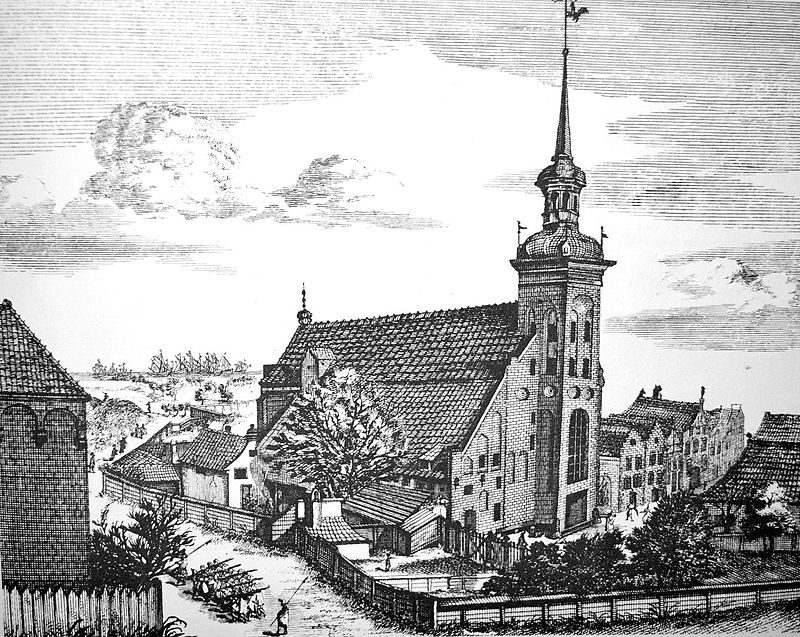 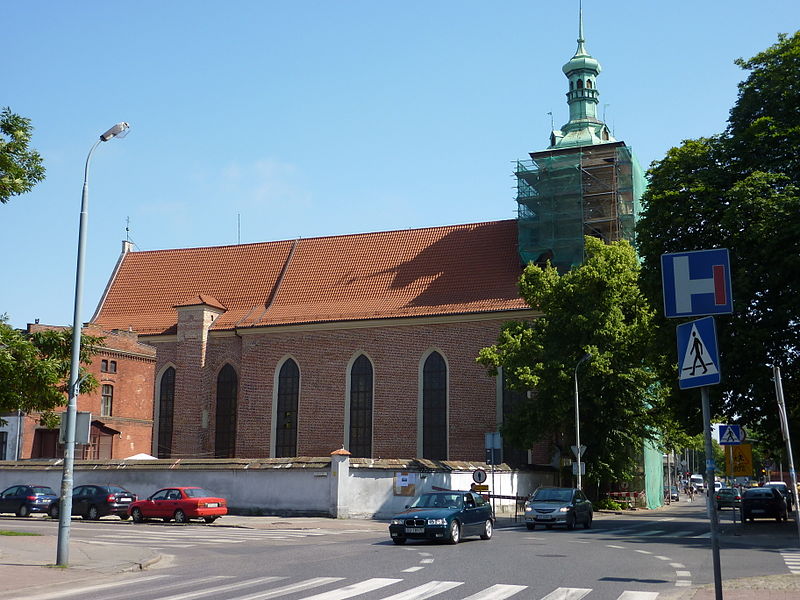 